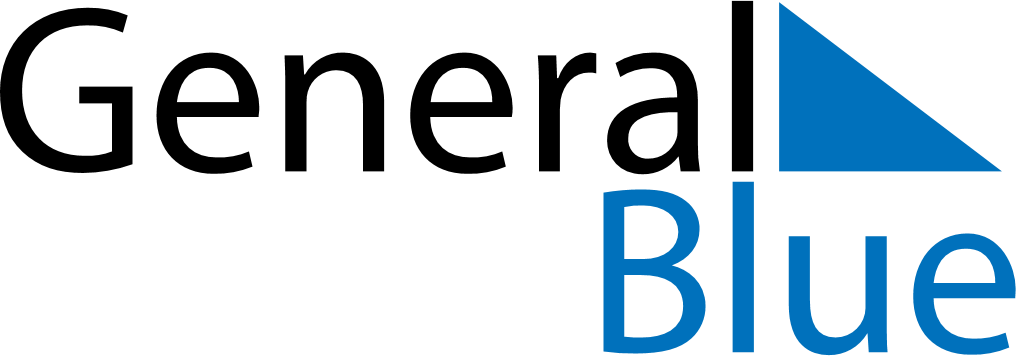 November 2024November 2024November 2024November 2024November 2024November 2024Mar’’ina Horka, Minsk, BelarusMar’’ina Horka, Minsk, BelarusMar’’ina Horka, Minsk, BelarusMar’’ina Horka, Minsk, BelarusMar’’ina Horka, Minsk, BelarusMar’’ina Horka, Minsk, BelarusSunday Monday Tuesday Wednesday Thursday Friday Saturday 1 2 Sunrise: 8:06 AM Sunset: 5:35 PM Daylight: 9 hours and 28 minutes. Sunrise: 8:08 AM Sunset: 5:33 PM Daylight: 9 hours and 24 minutes. 3 4 5 6 7 8 9 Sunrise: 8:10 AM Sunset: 5:31 PM Daylight: 9 hours and 20 minutes. Sunrise: 8:12 AM Sunset: 5:29 PM Daylight: 9 hours and 16 minutes. Sunrise: 8:14 AM Sunset: 5:27 PM Daylight: 9 hours and 13 minutes. Sunrise: 8:16 AM Sunset: 5:25 PM Daylight: 9 hours and 9 minutes. Sunrise: 8:18 AM Sunset: 5:23 PM Daylight: 9 hours and 5 minutes. Sunrise: 8:20 AM Sunset: 5:22 PM Daylight: 9 hours and 1 minute. Sunrise: 8:22 AM Sunset: 5:20 PM Daylight: 8 hours and 58 minutes. 10 11 12 13 14 15 16 Sunrise: 8:23 AM Sunset: 5:18 PM Daylight: 8 hours and 54 minutes. Sunrise: 8:25 AM Sunset: 5:16 PM Daylight: 8 hours and 51 minutes. Sunrise: 8:27 AM Sunset: 5:15 PM Daylight: 8 hours and 47 minutes. Sunrise: 8:29 AM Sunset: 5:13 PM Daylight: 8 hours and 44 minutes. Sunrise: 8:31 AM Sunset: 5:12 PM Daylight: 8 hours and 40 minutes. Sunrise: 8:33 AM Sunset: 5:10 PM Daylight: 8 hours and 37 minutes. Sunrise: 8:35 AM Sunset: 5:09 PM Daylight: 8 hours and 34 minutes. 17 18 19 20 21 22 23 Sunrise: 8:36 AM Sunset: 5:07 PM Daylight: 8 hours and 30 minutes. Sunrise: 8:38 AM Sunset: 5:06 PM Daylight: 8 hours and 27 minutes. Sunrise: 8:40 AM Sunset: 5:04 PM Daylight: 8 hours and 24 minutes. Sunrise: 8:42 AM Sunset: 5:03 PM Daylight: 8 hours and 21 minutes. Sunrise: 8:44 AM Sunset: 5:02 PM Daylight: 8 hours and 18 minutes. Sunrise: 8:45 AM Sunset: 5:01 PM Daylight: 8 hours and 15 minutes. Sunrise: 8:47 AM Sunset: 4:59 PM Daylight: 8 hours and 12 minutes. 24 25 26 27 28 29 30 Sunrise: 8:49 AM Sunset: 4:58 PM Daylight: 8 hours and 9 minutes. Sunrise: 8:51 AM Sunset: 4:57 PM Daylight: 8 hours and 6 minutes. Sunrise: 8:52 AM Sunset: 4:56 PM Daylight: 8 hours and 3 minutes. Sunrise: 8:54 AM Sunset: 4:55 PM Daylight: 8 hours and 1 minute. Sunrise: 8:55 AM Sunset: 4:54 PM Daylight: 7 hours and 58 minutes. Sunrise: 8:57 AM Sunset: 4:53 PM Daylight: 7 hours and 56 minutes. Sunrise: 8:59 AM Sunset: 4:53 PM Daylight: 7 hours and 54 minutes. 